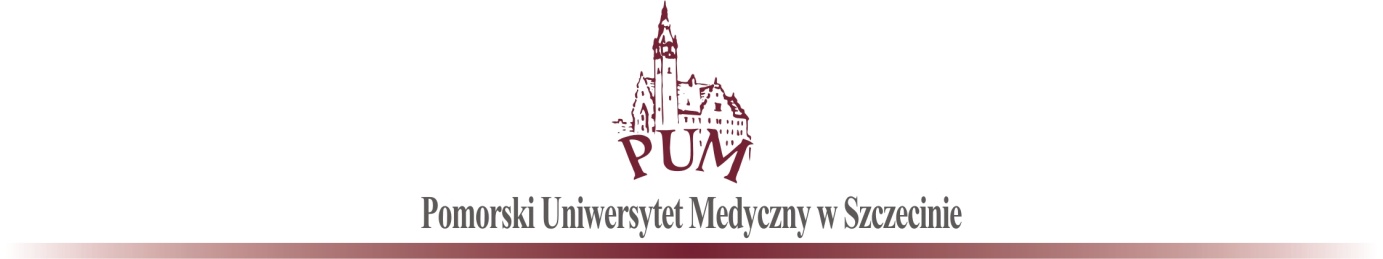 Wydział Nauk o ZdrowiuKatedra i Zakład Ginekologii i Zdrowia ProkreacyjnegoWytyczne do  napisania procesu pielęgnowania NCNP Konstrukcja procesu:Strona tytułowa z tytułem procesu(tematem), autorem, kierunkiem i rokiem studiów oraz logo uczelni( wzór poniżej)Zwięzły w treści wstępCharakterystyka pacjenta- wywiad: ogólny, chorobowy, położniczo- ginekologiczny, zawodowy, społeczno-środowiskowy inny ważny 
w sytuacji pacjentaOpis diagnozy lekarskiejOpis diagnozy pielęgniarskiejProces NCNP( wzór poniżej)Wnioski i zaleceniaWydział Nauk o ZdrowiuKatedra i Zakład Ginekologii i Zdrowia ProkreacyjnegoKIERUNEK, ROK STUDIÓW: IMIĘ I NAZWISKOPROCES PIELĘGNOWANIA  NCNPPraca zaliczeniowa z zajęć praktycznych realizowanych w ramach przedmiotu: wpisać nazwęSZCZECIN……………………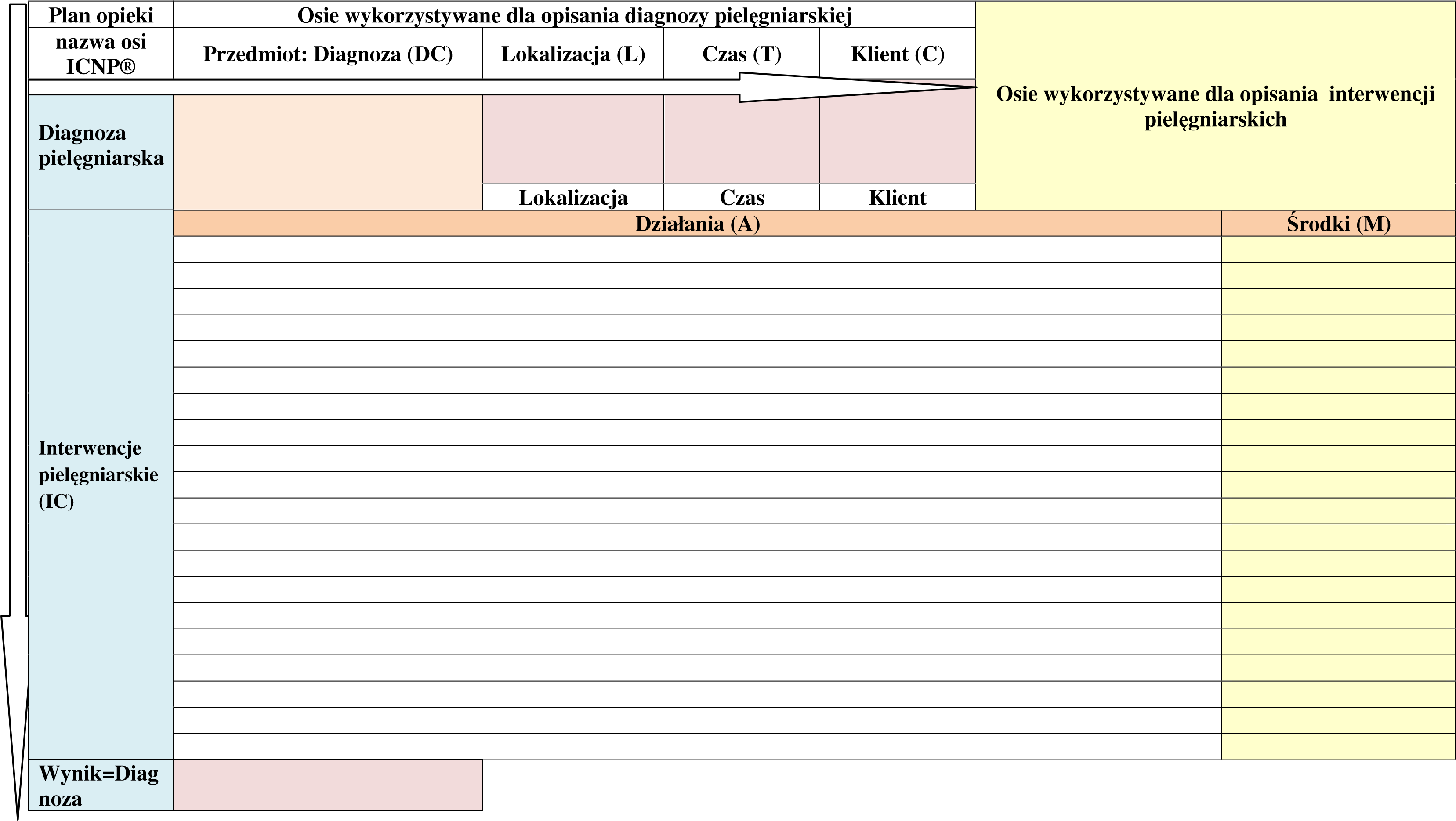 